Kimberly Area School District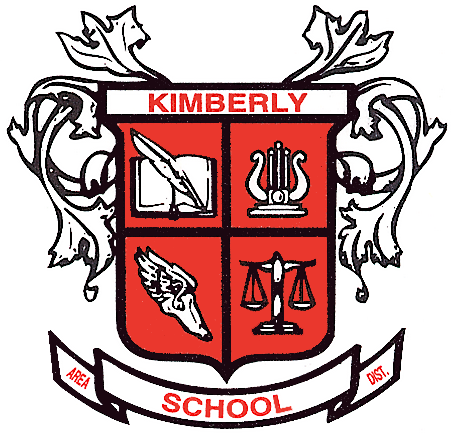 Grades 5-12OFF CAMPUS FIELD TRIP PERMISSIONEmergency contact:Name: ___________________________________ Relationship: _______________________ Phone: _______________________ Name: ___________________________________ Relationship: _______________________ Phone: _______________________ Family Physician:  __________________________________________________ Telephone:  _____________________________Family Dentist:  ____________________________________________________ Telephone:  _____________________________Hospital Preference: ________________________________________________________________________________________G: District.nurse.readwrite.HealthServicesPPBinder.Fieldtrip Info                                                                                                                                                                          Revised 04/2016Medical Insurance InformationOff Campus Release of LiabilityKHS PARENTS ONLY G:\DISTRICT\nurse\readwrite\Health Services Policy and Procedures Binder\Fieldtrip InfoNAME OF STUDENT:NAME OF STUDENT:GRADE:DESTINATION:  RUN for ROCKS - JR Gerritts to Sunset ParkDESTINATION:  RUN for ROCKS - JR Gerritts to Sunset ParkTEACHER/CLASS:DATE: Wednesday, September 13, 2017TIME: 3:15 P.M. – 5:00 P.M.COST: (make check payable to your school)$5.00 run/walk/picnic OR$15.00 run/walk/picnic/t-shirtADDITIONAL INFORMATION: (including transportation method) Permission slip due by:  Thursday, September 7, 2017.  Each participant needs their own permission slip/registration form.  
You must be in school and be in good disciplinary standing on the day of the event to attend.  Any requests for exemption must be addressed prior to the event in order to be considered for approval by administration.   ADDITIONAL INFORMATION: (including transportation method) Permission slip due by:  Thursday, September 7, 2017.  Each participant needs their own permission slip/registration form.  
You must be in school and be in good disciplinary standing on the day of the event to attend.  Any requests for exemption must be addressed prior to the event in order to be considered for approval by administration.   ADDITIONAL INFORMATION: (including transportation method) Permission slip due by:  Thursday, September 7, 2017.  Each participant needs their own permission slip/registration form.  
You must be in school and be in good disciplinary standing on the day of the event to attend.  Any requests for exemption must be addressed prior to the event in order to be considered for approval by administration.   Does your child have a health condition, including allergies, school staff should be aware of?           Yes     NoIf yes, please explain: Are health forms on file for current school year for conditions listed above?                                       Yes     NoList any activities your student is currently restricted from:1. Medication going to camp/ field trip:    Yes     No             If you checked YES,  Is form on file at your school office:    Yes     No     If you checked NO and medication will be going on field trip, you will need a Request for Giving Medication Form (located in attendance)2. Current medications: _____________________________________________________________________________________________    Please list medication (s) going on fieldtrip:________________________________________________________________________________________________________________3. Immunizations are up to date:        Yes     No      4. Is your child prescribed an inhaler:      Yes     No                      ** If yes, is form on file at your school office:          Yes     No      ** If you checked NO and an inhaler will be going, you will need a Respiratory Care Emergency Plan form. Please contact the attendance office.Acetaminophen, Ibuprofen and Benadryl (or generic) are available as stock medication for fieldtrips at the Intermediate (camp only), Middle and High School levels and are offered as a courtesy to students and parents/guardians. Stock medications will only be given as directed on the package. Please  circle   the medications you would like available to your student and the quantity to dispense:  If nothing is circled, your child will NOT be given stock medications.I give permission to designated school personnel to give medication to my child during the school day, including when away from school property on official school business, according to the written instructions of the doctor as shown on this form.  I further agree to hold the Kimberly Area School District, and the KASD employee(s) who is (are) administering the medication harmless in any or all claims arising from the administration of this medication at school.Parent Signature:                                                                                           Date:Insurance Company: __________________________  DOB: ________________Policy #: ____________________________________ Group #: ______________STUDENT:I acknowledge that I assume risks in my choice to participate in the above activity. I also assume full responsibility for my actions. I agree to abide by any and all guidelines established by my school and my instructor.Student Signature: ____________________________________ 		Date: _______________________PARENT:This is to certify that my student named above has my permission to participate in the activity stated on this permission form. I agree to indemnify, save and hold harmless, the Kimberly Area School District and its employees and officers from liability for any adverse results which may occur.Parent Signature: _____________________________________		Date: _______________________I hereby authorize the treatment, administration of anesthesia and surgical treatment(s) for my minor child, named above, in the event of a medical situation occurring during my absence or when hospital or physician(s) are unable to contact me. This authorization extends to any hospital and both physician and nursing personnel within the hospital as well as any medical authorities and physicians for performing medical procedures acting on the authority of this medical treatment consent form which are deemed necessary for my minor child. Parent Signature:  _____________________________________         	Date: ________________________If District transportation is not provided for this field trip, (see additional information on front side) complete the following section: Student can drive only themselvesStudent can drive othersStudent can ride with othersStudent not able to ride or drive with othersStudent not able to drive others